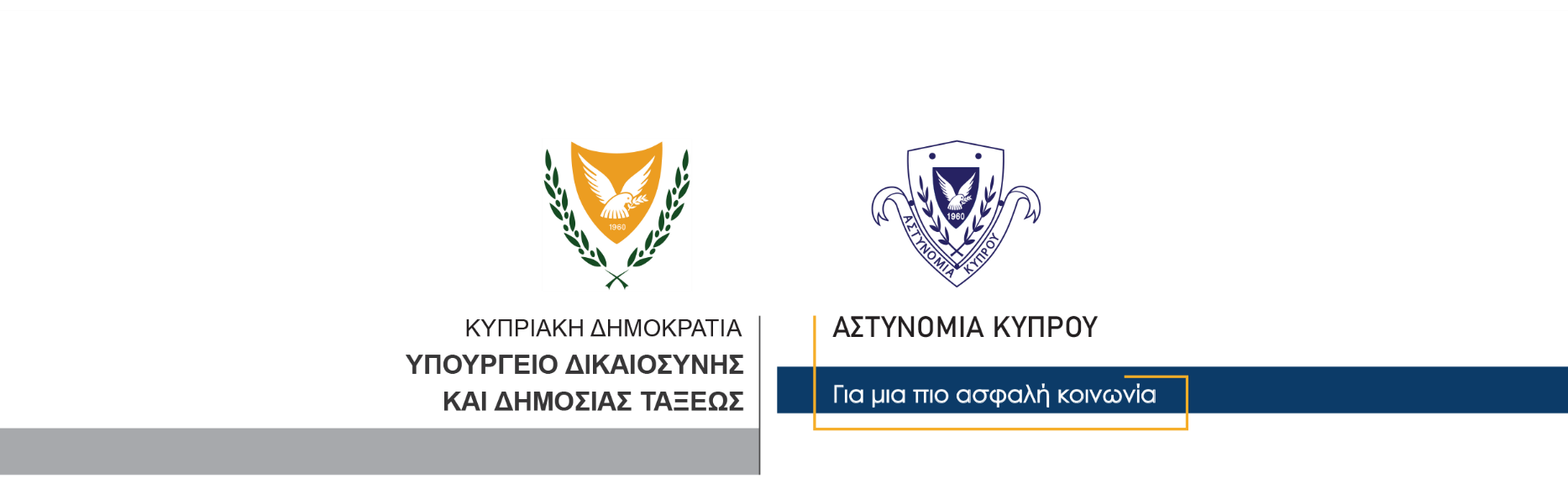 14 Μαρτίου, 2022  Δελτίο Τύπου 3Βία σε αθλητικούς χώρους – Συνελήφθη 41χρονος  	Γύρω στις 7.30μ.μ. χθες, κατά τη διάρκεια του ποδοσφαιρικού αγώνα μεταξύ των ομάδων ΑΠΟΛΛΩΝ- ΑΝΟΡΘΩΣΗ, στο Τσίρειο Στάδιο στη Λεμεσό, εντοπίστηκε μέσω του κλειστού κυκλώματος παρακολούθησης, ένα πρόσωπο να έχει στην κατοχή του αναμμένο πυρσό.      	 Όπως διαπιστώθηκε, πρόκειται για 41χρονο, ο οποίος συνελήφθη και τέθηκε υπό κράτηση για διευκόλυνση των ανακρίσεων. 	Ο 41χρονος αναμένεται να παρουσιαστεί σήμερα ενώπιον του Επαρχιακού Δικαστηρίου Λεμεσού, για άμεση καταχώρηση της υπόθεσης. 	Ο Αστυνομικός Σταθμός Αγίου Ιωάννη διερευνά την υπόθεση. 			 						       Κλάδος ΕπικοινωνίαςΥποδιεύθυνση Επικοινωνίας Δημοσίων Σχέσεων & Κοινωνικής Ευθύνης